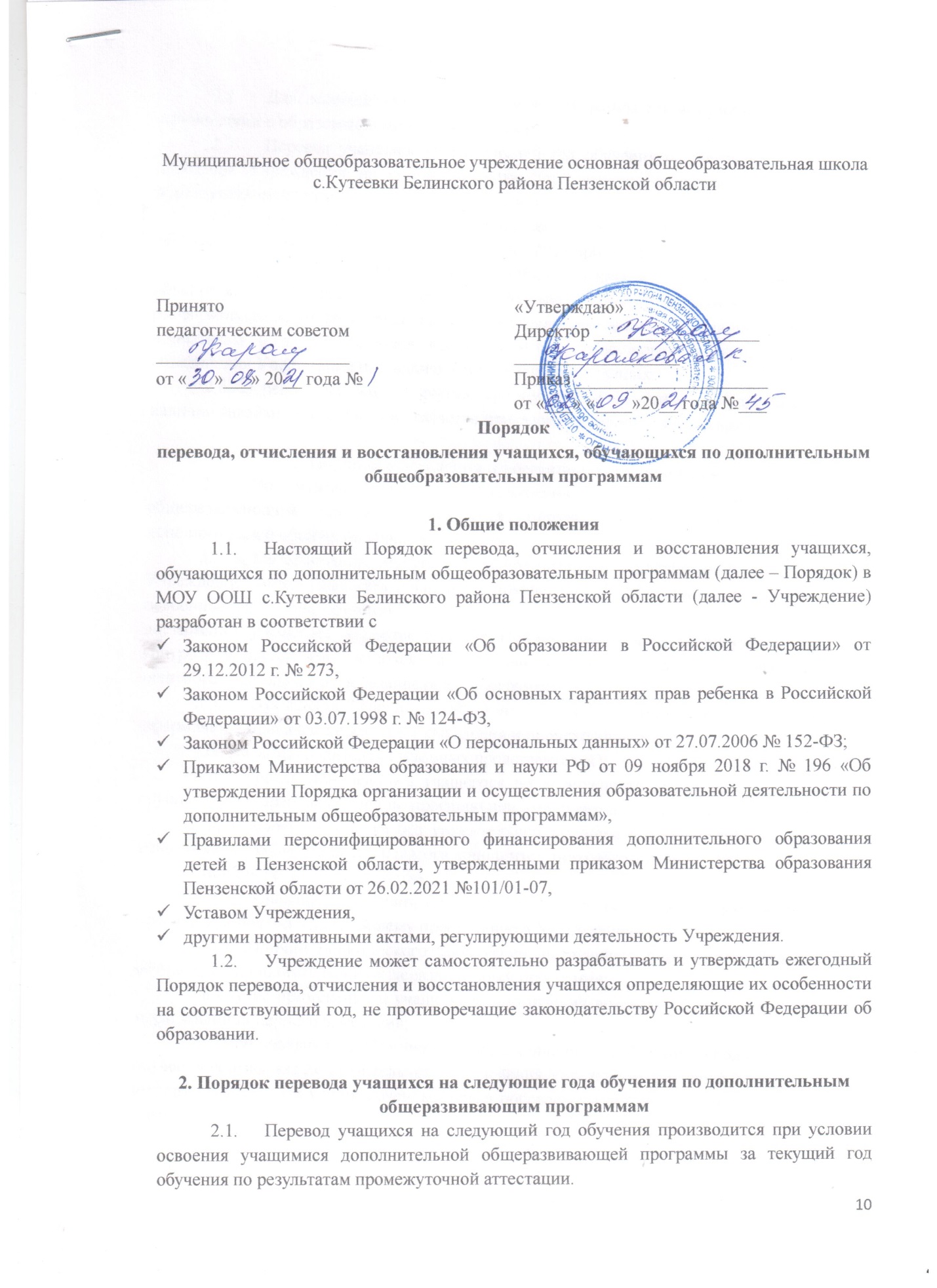 2.2.	Для перевода учащихся определяются формы промежуточного контроля в соответствии с образовательными программами.2.3.	Перевод учащихся на следующий год обучения осуществляется приказом директора Учреждения на основании служебной записки педагога дополнительного образования по итогам промежуточной аттестации.2.4.	Учащиеся имеют право на перевод в течение учебного года из одного объединения в другое (в том числе разного профиля) при наличии свободных мест.2.5.	В случае расформирования учебной группы в течение учебного года по объективным причинам (длительная болезнь педагога, увольнение педагога, расформирование учебной группы в виду несоответствия количества учащихся требуемым нормативам и т.д.) учащемуся предоставляется право перевода в другие детские объединения Учреждения при наличии мест в учебных группах.2.6. Перевод учащихся в другую группу, другое объединение Учреждения (при наличии вакантных мест) осуществляется приказом директора Учреждения.3. Порядок отчисления и восстановления учащихся3.1. По итогам успешного завершения обучения по дополнительным общеразвивающим программам издается приказ о завершении обучения по дополнительной общеразвивающей программе.3.2.	По окончании обучения по дополнительной общеразвивающей программе Учреждение может выдавать учащимся документы об обучении с указанием всех освоенных за период обучения дополнительных общеразвивающих программ и личных достижений учащегося в соответствии с Положением о промежуточном и текущем контроле и аттестации учащихся на завершающем этапе реализации дополнительной общеобразовательной общеразвивающей программы.3.3.	Отчисление учащихся из Учреждения до окончания срока обучения оформляется приказом директора Учреждения и происходит:- по желанию родителей (законных представителей);- при увольнении педагога учащегося по возможности распределяют в учебные группы других преподавателей по профилю или отчисляют в случае отсутствия таковых; - при условии пропуска без уважительной причины в течение трёх месяцев, на основании служебной записки педагога дополнительного образования;- при смене места жительства;- на основании медицинского заключения о состоянии здоровья ребенка, препятствующего его дальнейшему пребыванию в Учреждении;- при наличии медицинского заключения, не дающего возможность продолжить обучение по дополнительной общеразвивающей программе;- в случае применения к учащемуся, достигшему возраста 15 лет отчисления как меры дисциплинарного взыскания;3.4. При завершении образовательных отношений с ребенком, использующим для обучения сертификат дополнительного образования Учреждение в течение 1 рабочего дня информирует об этом уполномоченный орган посредством информационной системы или иным способом.3.5. Договор об оказании платных образовательных услуг может быть расторгнут в одностороннем порядке Учреждением в соответствии с его условиями.3.6. В период обучения по дополнительной общеобразовательной общеразвивающей программе учащийся (в возрасте от 14 лет) или родитель (законный представитель) имеет право досрочно прекратить образовательные отношения, сообщив об этом педагогу в форме письменного заявления в следующих случаях:- переход в другую образовательную организацию, реализующую дополнительных общеобразовательные программы соответствующей направленности.- личное желание учащихся или родителей (законных представителей).3.7. В период действия договора об оказании платных образовательных услуг с родителями (законными представителями) учащихся возможно прекращение образовательных отношений по инициативе учащегося и родителей в соответствии с «Положением об оказании платных образовательных услуг». 3.8. Приказ директора Учреждения об отчислении издается на основании личного заявления учащегося или его родителей (законных представителей), или служебной записки педагога дополнительного образования о непосещении ребенка в течении _________ месяцев по неуважительной причине.3.9. Досрочное прекращение образовательных отношений по инициативе учащихся или их родителей (законных представителей) несовершеннолетнего учащегося не влечет за собой возникновения каких-либо дополнительных, в том числе материальных обязательств, указанного учащегося перед Учреждением.3.10. Учащиеся, отчисленные их учреждения имеет право на восстановление при наличии вакантных мест в объединении и медицинского заключения (если необходимо), не препятствующего возможности продолжить обучение по программе.4. Заключительные положения4.1. Настоящий Порядок (Положение) вступает в силу со дня утверждения приказом директора Учреждения.4.2. Изменения и дополнения в настоящий Порядок (Положение) вносятся и принимаются на заседании педагогического совета и утверждается приказом директора Учреждения.